Ι Δ Ι Ω Τ Ι Κ Ο Σ Υ Μ Φ Ω Ν Η Τ Ι Κ ΟΣτη ΘΑΣΟ σήμερα  την ……/……./ 2023 οι παρακάτω συμβαλλόμενοι:α)	ΚΑΠΟΛΛΑ ΕΛΕΝΗ ΤΟΥ ΑΝΑΣΤΑΣΙΟΥνόμιμος	εκπρόσωπος	της	εταιρείας	με	την	επωνυμίαΕΥΡΩΚΑΤΑΣΚΗΝΩΣΗ ΘΑΣΟΥ ΕΕκαλούμενος στο εξής χάριν συντομίας «ΠΑΡΟΧΟΣ»,καιβ)…………………………………………………………………………………………………….…………………………………………………………………………………,κάτοικος………..……..,οδός…	,αριθμ………. καλούμενος στο εξής χάριν συντομίας «ΔΙΚΑΙΟΥΧΟΣ»,με την ιδιότητα που παρίστανται και ενεργούν εν προκειμένω στα πλαίσια του Προγράμματος Διαμονής Παιδιών σε Παιδικές Κατασκηνώσεις έτους 2023 της Δημόσιας Υπηρεσίας Απασχόλησης (Δ.ΥΠ.Α) δηλώνουν, συμφωνούν και συναποδέχονται τα ακόλουθα:Ά ρ θ ρ ο 1οΟ «ΠΑΡΟΧΟΣ» ασκεί επιχειρηματική δραστηριότητα και διατηρεί νόμιμα στην Ελλάδα την επιχείρηση παιδικών κατασκηνώσεων με την επωνυμίαΕΥΡΩΚΑΤΑΣΚΗΝΩΣΗ ΘΑΣΟΥ ΕΕκείμενη στο Νομό ΚΑΒΑΛΑΣ, περιοχή  ΕΥΓΕΝΑΔΙΚΑ ΛΙΜΕΝΑΣ ΘΑΣΟΥσύμφωνα με τις διατάξεις του Ν.749/1948 (ΦΕΚ Α/200), ως ισχύουν, και την Κ.Υ.Α. με αρ. Δ22/οικ.37641/1450 (ΦΕΚ 2712/Β/2016) όπως τροποποιήθηκε και ισχύει.Ο «ΠΑΡΟΧΟΣ» δηλώνει ότι συμμετέχει νομίμως στο Πρόγραμμα Διαμονής Παιδιών σε Παιδικές Κατασκηνώσεις έτους 2023 της Δ.ΥΠ.Α, έχει αποδεχτεί όλους τους όρους της υπ’αριθμ. 13/2023 Δημόσιας Πρόσκλησης για συμμετοχή στο Πρόγραμμα αυτό και λειτουργεί τηρώντας και εφαρμόζοντας όλα τα ειδικά μέτρα και υγειονομικά πρωτόκολλα που προβλέπονται για τη λειτουργία κατασκηνωτικών επιχειρήσεων στο πλαίσιο της λήψης μέτρων έναντι του κορωνοϊού (COVID-19).Ά ρ θ ρ ο 2οΟ «ΠΑΡΟΧΟΣ» υποχρεούται να διαθέσει στο/στα ωφελούμενο/α μέλος/η του ΔΙΚΑΙΟΥΧΟΥ (τέκνο/α) υπηρεσίες διαμονής στην ως άνω κατασκηνωτική επιχείρηση διάρκειας έως δεκαπέντε (15) συνεχόμενων ημερών κατά ανώτατο όριο ή έως τριάντα (30) συνεχόμενων ημερών κατά ανώτατο όριο όταν η κατασκήνωση βρίσκεται στους Δήμους Ιστιαίας- Αιδηψού ή Λίμνης- Μαντουδίου-Αγ. Άννας, συμπεριλαμβανομένων και των ημερών προσέλευσης και αποχώρησης και ο «ΔΙΚΑΙΟΥΧΟΣ» υποχρεούται να ανταλλάξει τις παρεχόμενες υπηρεσίες διαμονής με την/τις Επιταγή/ές Διαμονής σε Παιδικές Κατασκηνώσεις, η/οι οποία/ες ενεργοποιείται/ούνται με την υπογραφή της παρούσης και με την καταχώρηση των ημερομηνιών άφιξης και αναχώρησης στις ηλεκτρονικές υπηρεσίες της Δ.ΥΠ.Α και την ηλεκτρονική επισύναψη της σύμβασης σύμφωνα με το άρθρο 3 της παρούσης.Ά ρ θ ρ ο 3οΣΤΟΙΧΕΙΑ ΩΦΕΛΟΥΜΕΝΩΝ ΤΕΚΝΩΝΧΡΟΝΙΚΗ ΠΕΡΙΟΔΟΣ ΠΑΡΑΜΟΝΗΣ –ΕΝΕΡΓΟΠΟΙΗΣΗ ΕΠΙΤΑΓΗΣ Τα ωφελούμενα μέλη του ΔΙΚΑΙΟΥΧΟΥ είναι :α) ………………………………………………………………………. ΑΜΚΑ ………………….β)……………………………………………………………………….. ΑΜΚΑ ………………….γ) ……………………………………………………………………….. ΑΜΚΑ…………………..Ο ΔΙΚΑΙΟΥΧΟΣ οφείλει να επιδεικνύει στον πάροχο επίσημο παραστατικό από το οποίο θα αποδεικνύεται το ΑΜΚΑ των ωφελούμενων μελών του, ο δε πάροχος θα το καταχωρεί στην παρούσα σύμβαση.Τα ωφελούμενα μέλη του ΔΙΚΑΙΟΥΧΟΥ θα παραμείνουν στην κατασκήνωση για το χρονικό διάστημα α) ………………………………………………………………από …/…/ έως …/…/2023β)……………………………………………………………… από …/…/ έως …/…/2023 γ) ……………………………………………………………… από …/…/ έως …/…/2023 αντιστοίχως .Ο «ΠΑΡΟΧΟΣ» μέσω των ηλεκτρονικών υπηρεσιών του ιστότοπου της Δ.ΥΠ.Α και μετά τη γνωστοποίηση από τον δικαιούχο γονέα του ηλεκτρονικού κωδικού επιταγής ωφελουμένου :επιβεβαιώνει ότι τα παιδιά είναι κάτοχοι της Επιταγής, ελέγχοντας παράλληλα τα στοιχεία ταυτότητάς τους από τα έγγραφα ταυτοπροσωπίας που του επιδεικνύονται,εκτυπώνει και συνυπογράφει με τον δικαιούχο ιδιοχείρως ή ηλεκτρονικά την προτυποποιημένη σύμβαση ως εξής :α) Αν η διαδικασία αφορά σε ιδιόχειρη σύναψη, συμπληρώνονται όλα τα στοιχεία που ζητούνται και η σύμβαση υπογράφεται από τον Δικαιούχο και τον Πάροχο εις διπλούν (ένα αντίγραφο για τον δικαιούχο και ένα για τον πάροχο) και αναρτάται στις ηλεκτρονικές υπηρεσίες, στις οποίες καταχωρίζονται και οι ημερομηνίες άφιξης και αναχώρησης,β) Αν η διαδικασία αφορά σε ηλεκτρονική σύναψη σύμβασης, αυτή προσυπογράφεται μέσω της καταχώρισης του μοναδικού κωδικού επιταγής ωφελουμένου. Παράλληλα, ο πάροχος ενημερώνει το σύστημα για τις ημερομηνίες άφιξης και αναχώρησης του ωφελουμένου. Με την ενημέρωση των ημερομηνιών παράγεται αυτόματα ηλεκτρονικά η σύμβαση, στην οποία αντλούνται όλα τα στοιχεία πουκαταχωρίστηκαν στο πληροφοριακό σύστημα της Δ.ΥΠ.Α.Με την παραπάνω διαδικασία ενεργοποιείται η «Επιταγή Διαμονής σε Παιδικές Κατασκηνώσεις». Χωρίς την τήρηση όλης αυτής της διαδικασίας, δηλαδή και της καταχώρισης των ημερομηνιών άφιξης και αναχώρησης και την ηλεκτρονική επισύναψη της σύμβασης θεωρείται ότι η Επιταγή δεν έχει ενεργοποιηθεί. Η ενεργοποίηση των επιταγών μπορεί να γίνει εντός πέντε (5) ημερών από την ημερομηνία αφίξεως στην κατασκήνωση και οπωσδήποτε πριν από την ημερομηνία αναχώρησης των παιδιών από αυτήν.Η Eπιταγή Διαμονής σε Παιδικές Κατασκηνώσεις» μετά την ενεργοποίησή της με την υπογραφή της παρούσας δεν μπορεί να ενεργοποιηθεί εκ νέου, και, συνεπώς, δεν είναι δυνατόν να χρησιμοποιηθεί ξανά από τον ωφελούμενο, ακόμα και αν με τη σύμβαση δεν εξαντλείται ο μέγιστος αριθμός ημερών διαμονής.ΑΡΘΡΟ 4οΠΡΟΩΡΗ ΑΝΑΧΩΡΗΣΗ ΩΦΕΛΟΥΜΕΝΟΥ- ΠΡΟΣΩΡΙΝΗ ΑΠΟΥΣΙΑ Στην περίπτωση που μετά την υπογραφή της παρούσας, ο ωφελούμενος θελήσει για οποιονδήποτε λόγο να αναχωρήσει από την κατασκήνωση πριν από την προβλεπόμενη ημερομηνία :ο δικαιούχος υποβάλλει την ημέρα της αναχώρησης και εντός 24ώρου τόσο στον πάροχο όσο και στην Υπηρεσία (ΚΠΑ2) της Δ.ΥΠ.Α. όπου ανήκει ηλεκτρονικά Υπεύθυνη Δήλωση θεωρημένη για το γνήσιο της υπογραφής ή εκδοθείσα από την ψηφιακή πύλη του Δημοσίου www.gov.gr με την ημερομηνία πρόωρης αναχώρησης του ωφελουμένου. Ενημέρωση της υπηρεσίας μετά την παρέλευση της ως άνω προθεσμίας δικαιολογείται μόνο για σπουδαίο λόγο (π.χ. ασθένεια). Το ΚΠΑ2 στο οποίο έχει κατατεθεί η Υπεύθυνη Δήλωση οφείλει να ενημερώσει άμεσα την Υπηρεσία ΚΠΑ2 αρμοδιότητας των κατασκηνωτικών εγκαταστάσεων του παρόχου.ο πάροχος καταγράφει εντός 24ώρου από της αναχωρήσεως στις ηλεκτρονικές υπηρεσίες του ιστοτόπου της Δ.ΥΠ.Α. την ημερομηνία πρόωρης αναχώρησης του ωφελουμένου, επισυνάπτοντας ηλεκτρονικά και σαρωμένο αντίγραφο της Υπεύθυνης Δήλωσης που του κατέθεσε ο δικαιούχος. Αν η διαδικασία δεν τηρηθεί επακριβώς, θεωρείται ότι ο πάροχος δεν προέβη σε ενημέρωση. Μη εμπρόθεσμη ενημέρωση του συστήματος για την πρόωρηαναχώρηση του ωφελουμένου δικαιολογείται μόνο στην περίπτωση αποδεδειγμένου τεχνικού προβλήματος. Σε τέτοια περίπτωση ο πάροχος οφείλει: α) να ενημερώσει αυθημερόν την Υπηρεσία μέσω ηλεκτρονικού ταχυδρομείου για την πρόωρη αναχώρηση, αναφέροντας και το τεχνικό πρόβλημα που αντιμετώπισε β) να ενημερώσει το σύστημα με την αποκατάσταση του τεχνικού προβλήματος σε συνεργασία με την αρμόδια Υπηρεσία ΚΠΑ2 και τη Δ/νση Ψηφιακής Διακυβέρνησης.Η διαμονή του παιδιού στην κατασκήνωση, όπως αυτή έχει οριστεί χρονικά στη μεταξύ παρόχου και δικαιούχου σύμβαση, είναι δυνατό να διακοπεί για οποιονδήποτε λόγο μέχρι έξι (6) συνεχόμενες ημέρες κατά μέγιστο όριο, για τις οποίες δεν θα καταβάλλεται επιδότηση από τη Δ.ΥΠ.Α. Στην περίπτωση αυτή:ο δικαιούχος υποβάλλει την πρώτη ημέρα της προσωρινής απουσίας και εντός 24ώρου τόσο στον πάροχο όσο και στην Υπηρεσία (ΚΠΑ2) της Δ.ΥΠ.Α. όπου ανήκει ηλεκτρονικά Υπεύθυνη Δήλωση θεωρημένη για το γνήσιο της υπογραφής ή εκδοθείσα από την ψηφιακή πύλη του Δημοσίου www.gov.gr με τις ακριβείς ημερομηνίες και τον λόγο προσωρινής απουσίας του ωφελουμένου. Ενημέρωση της υπηρεσίας μετά την παρέλευση της ως άνω προθεσμίας δικαιολογείται μόνο για σπουδαίο λόγο (π.χ. ασθένεια). Το ΚΠΑ2 στο οποίοέχει κατατεθεί η Υπεύθυνη Δήλωση οφείλει να ενημερώσει άμεσα την Υπηρεσία αρμοδιότητας των κατασκηνωτικών εγκαταστάσεων του παρόχου.ο πάροχος καταγράφει στις ηλεκτρονικές υπηρεσίες του ιστότοπου της Δ.ΥΠ.Α. τις ημερομηνίεςπροσωρινής απουσίας του ωφελουμένου, επισυνάπτοντας ηλεκτρονικά και σαρωμένο αντίγραφο της Υπεύθυνης Δήλωσης που του κατέθεσε ο δικαιούχος. Αν η διαδικασία δεν τηρηθεί επακριβώς, θεωρείται ότι ο πάροχος δεν προέβη σε ενημέρωση. Η ενημέρωση του συστήματος γίνεται εντός 24ώρου από την πρώτη ημέρα προσωρινής απουσίας. Μη εμπρόθεσμη ενημέρωση του συστήματος δικαιολογείται μόνο στην περίπτωση αποδεδειγμένου τεχνικού προβλήματος. Σε τέτοια περίπτωση ο πάροχος οφείλει: α) να ενημερώσει αυθημερόν την Υπηρεσία μέσω ηλεκτρονικού ταχυδρομείου για την απουσία, αναφέροντας και το τεχνικό πρόβλημα που αντιμετώπισε β) να ενημερώσει το σύστημα με την αποκατάσταση του τεχνικού προβλήματος σε συνεργασία με την αρμόδια Υπηρεσία ΚΠΑ2 και τη Δ/νση Ψηφιακής Διακυβέρνησης.ΑΡΘΡΟ 5ο ΕΠΙΔΟΤΗΣΗ Δ.ΥΠ.ΑΤο ύψος της οικονομικής αξίας της επιταγής που αποτελεί την επιδότηση του δικαιούχου για τη διαμονή του τέκνου του σε παιδική κατασκήνωση, καλύπτει το ημερήσιο τροφείο του παιδιού του δικαιούχου για όλη τη διάρκεια διαμονής του στην κατασκήνωση.Το ημερήσιο τροφείο περιλαμβάνει τις υπηρεσίες διαμονής και γενικά τις υπηρεσίες που παρέχονται βάσει της υποχρεωτικής υποδομής και στελέχωσης των παιδικών κατασκηνώσεων σύμφωνα με το Κανονιστικό Πλαίσιο Ίδρυσης και Λειτουργίας Παιδικών Κατασκηνώσεων - Εξοχών και τους όρους της Δημόσιας Πρόσκλησης.Το ημερήσιο τροφείο σύμφωνα με τις κείμενες διατάξεις ανέρχεται κατά περίπτωση:α)      στα 34,12€ ημερησίως, συμπεριλαμβανομένων όλων των επιβαρύνσεων για τα παιδια τυπικής ανάπτυξης β) στα 58,80€ ημερησίως, συμπεριλαμβανομένων όλων των επιβαρύνσεων, για τα παιδιά με ποσοστό αναπηρίας 50% και άνω.Η Δ.ΥΠ.Α καταβάλλει επιδότηση ίση με τις πραγματικές ημέρες διαμονής του ωφελούμενου τέκνου του δικαιούχου στην κατασκήνωση, όπως αυτές προκύπτουν από τη συναφθείσα μεταξύ παρόχου και δικαιούχου σύμβαση ή από Υπεύθυνη Δήλωση του δικαιούχου σε περίπτωση αναχώρησης προγενέστερης της συμφωνηθείσας με τη σύμβαση.Με την καταβολή της επιδότησης από την Δ.ΥΠ.Α εξαντλείται κάθε υποχρέωση της Δ.ΥΠ.Α έναντι του δικαιούχου αλλά και του παρόχου.Απαγορεύεται η εκχώρηση και η ενεχυρίαση από τον πάροχο του ποσού επιδότησης προς οποιονδήποτε τρίτο, σε περίπτωση δε που γίνει είναι άκυρη και δεν γεννά καμιά υποχρέωση για την Δ.ΥΠ.ΑΆ ρ θ ρ ο 6οΥΠΟΧΡΕΩΣΕΙΣ ΠΑΡΟΧΟΥ-ΔΙΚΑΙΟΥΧΟΥΑ. Ο «ΠΑΡΟΧΟΣ» δεσμεύεται ότι θα τηρήσει όλους τους όρους και τις υποχρεώσεις που αναφέρονται αναλυτικά στη Δημόσια Πρόσκληση της Δ.ΥΠ.Α, κατά την έναρξη δε του κατασκηνωτικού προγράμματος οφείλει να διαθέτει την άδεια λειτουργίας της κατασκήνωσης έτους 2023.Οι υποχρεώσεις των παρόχων διέπονται από το Κανονιστικό Πλαίσιο Ίδρυσης και Λειτουργίας Παιδικών Κατασκηνώσεων και τους όρους της παρούσας Δημόσιας Πρόσκλησης.Οι πάροχοι οφείλουν να ενημερώνουν τους δικαιούχους γονείς κατά την κράτηση θέσεων για όλες τις παρεχόμενες υπηρεσίες της κατασκήνωσης που συμπεριλαμβάνονται στο ημερήσιο τροφείο.Οι πάροχοι υποχρεούνται να τηρούν στον χώρο της κατασκήνωσης φάκελο, στον οποίο θα υπάρχουν τα πρωτότυπα των δικαιολογητικών συμμετοχής που υποβλήθηκαν με την αίτηση, όλα τα δικαιολογητικά που προβλέπονται στο πλαίσιο του προγράμματος (συμβάσεις, αντίγραφα εγγράφων ταυτοποίησης, ονομαστικές καταστάσεις, υπεύθυνες δηλώσεις δικαιούχων, δικαιολογητικά αποπληρωμής κ.ο.κ) και όλα τα πρωτότυπα νομιμοποιητικά έγγραφα της επιχείρησης, όπως αυτά αναφέρονται αναλυτικά στη Δημόσια Πρόσκληση.Β. Ο «ΔΙΚΑΙΟΥΧΟΣ» δεσμεύεται ότι θα τηρήσει όλους τους όρους και τις υποχρεώσεις που αναφέρονται αναλυτικά στη Δημόσια Πρόσκληση της Δ.ΥΠ.ΑΟ ΔΙΚΑΙΟΥΧΟΣ δεσμεύεται ότι τα ως άνω ωφελούμενα τέκνα του δεν επιδοτούνται για συμμετοχή σε κατασκηνωτικό πρόγραμμα οποιουδήποτε άλλου φορέα για το έτος 2023.Tα ωφελούμενα παιδιά των δικαιούχων δύνανται να συμμετέχουν ΔΩΡΕΑΝ σε κάθε είδους δραστηριότητα ή πρόγραμμα που νομίμως πραγματοποιείται στις κατασκηνώσεις (ψυχαγωγικό, επιμορφωτικό, εκπαιδευτικό, πολιτιστικό κ.ο.κ.), άνευ υποχρέωσης καταβολής τιμήματος προς τον ΠΑΡΟΧΟ. Σε περίπτωση που οι πάροχοι εγείρουν οποιαδήποτε οικονομική απαίτηση για τη συμμετοχή των παιδιών στις δραστηριότητες ή στα προγράμματα που υλοποιούνται στην κατασκήνωση επιβάλλονται οι κυρώσεις του άρθρου 7 του παρόντος.Ά ρ θ ρ ο 7ο ΚΥΡΩΣΕΙΣΣε περίπτωση που από έλεγχο της αρμόδιας Υπηρεσίας της Δ.ΥΠ.Α ή έγγραφη τεκμηριωμένη καταγγελία αποδεικνύεται οποιαδήποτε παράβαση των όρων της Πρόσκλησης από δικαιούχο ή πάροχο, το Δ.Σ. της Δ.ΥΠ.Α, εφαρμόζοντας την αρχή της αναλογικότητας και λαμβάνοντας υπ΄όψιν τη σοβαρότητα του παραπτώματος αποφασίζει την επιβολή κύρωσης και το είδος αυτής που μπορεί να είναι:-η διακοπή/μη χορήγηση της επιδότησης ή και-ο αποκλεισμός από τη συμμετοχή στο Πρόγραμμα για συγκεκριμένο αριθμό ετών (έως 3 χρόνια για δικαιούχους και έως 5 χρόνια για παρόχους) ή και-η επιβολή προστίμου.Σε περίπτωση που ο δικαιούχος δεν κάνει χρήση του συνόλου των επιταγών των ωφελουμένων μελών του αποκλείεται από τη συμμετοχή του στο πρόγραμμα του επόμενου έτους.Ά ρ θ ρ ο 8οΤα συμβαλλόμενα μέρη δηλώνουν ότι έχουν πλήρη γνώση της Δημόσιας Πρόσκλησης με αρ. 13/2023 (ΑΔΑ: 6Ψ714691Ω2-ΘΑΕ) για συμμετοχή στο Πρόγραμμα Διαμονής Παιδιών σε Παιδικές Κατασκηνώσεις έτους 2023 της Δ.ΥΠ.Α, καθ’ όλα αυτής τα σημεία, είτε γίνεται ρητή μνεία αυτών είτε όχι στο παρόν συμφωνητικό και τα αποδέχονται εξ ολοκλήρου και ανεπιφύλακτα.Σε πιστοποίηση των ανωτέρω συντάχθηκε το παρόν σε 2 αντίγραφα και υπογράφεται.ΟΙ ΣΥΜΒΑΛΛΟΜΕΝΟΙΓΙΑ ΤΟΝ ΠΑΡΟΧΟΚΑΠΟΛΛΑ ΕΛΕΝΗ	Ο ΔΙΚΑΙΟΥΧΟΣ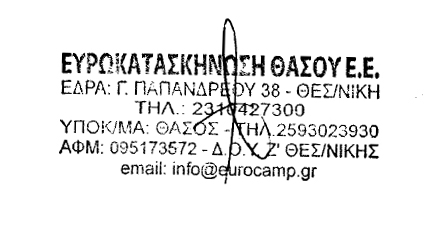 